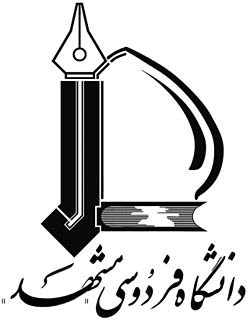 معاونت آموزشی و تحصیلات تکمیلی شورای برنامه ریزی درسیطرح درسنمونه 1مقطع تحصیلی:گروه آموزشی :دانشکده: عنوان درس: عنوان درس: عنوان درس: پیشنیاز:تعداد ساعات تدریس در هفته:  تعداد واحد شماره کلاس:نام مدرس:                                                    نام مدرس:                                                    جایگاه درس در برنامه درسی دوره:جایگاه درس در برنامه درسی دوره:جایگاه درس در برنامه درسی دوره:اهداف یادگیری:اهداف یادگیری:اهداف یادگیری:نحوه ارزشیابینحوه ارزشیابینحوه ارزشیابیدرصد نمرهعنوان                                                                                                                                    ردیف            هفتهتاریخ ارائهسرفصل مطالبهدفروش تدریسوظایف دانشجو مواد آموزشیمنبع123456هفتهتاریخ ارائهسرفصل مطالبهدفروش تدریسوظایف دانشجو مواد آموزشیمنبع78910111213141516